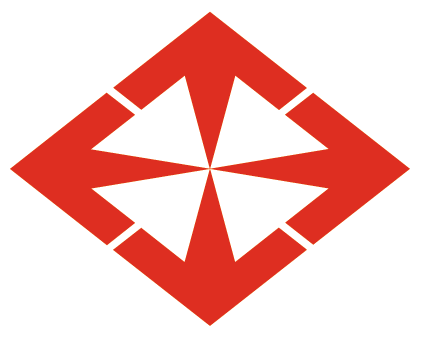 BAŞKENT ÜNİVERSİTESİGÜZEL SANATLAR, TASARIM VE MİMARLIK FAKÜLTESİ............................ BÖLÜMÜ STAJ KOMİSYONU’NA,..../..../20................................. numaralı öğrenciniz ............................................................ zorunlu stajını ........................ - ........................ tarihleri arasında kurumumuz bünyesinde yapacaktır. Kurumumuz cumartesi günleri de tam gün mesai yaptığından öğrenciniz stajı süresince cumartesi günleri de kurumumuzda staj yapabilir.Kurum Yetkilisi;         				Ad-Soyad:İmza:Kaşe: